SETDAB Bulletins Issued August 2021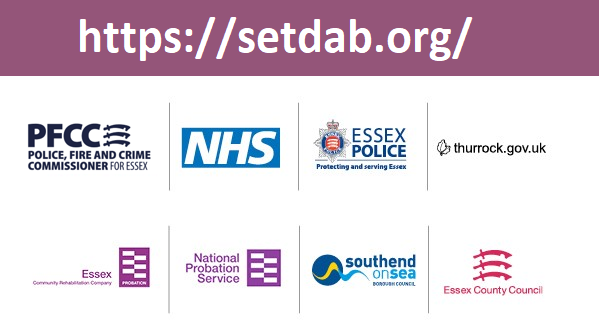 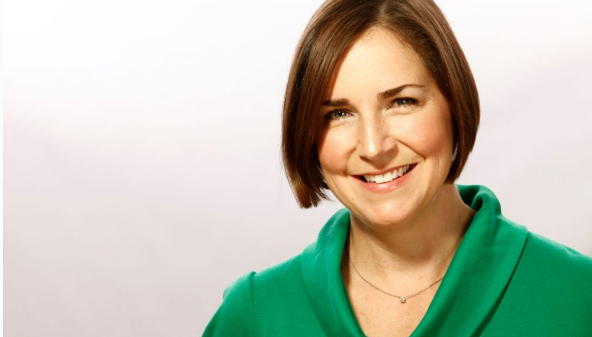 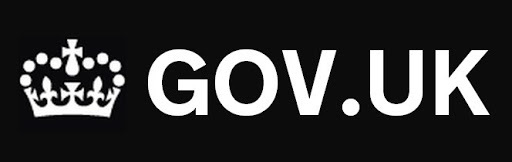 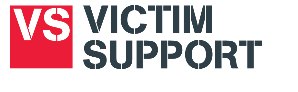 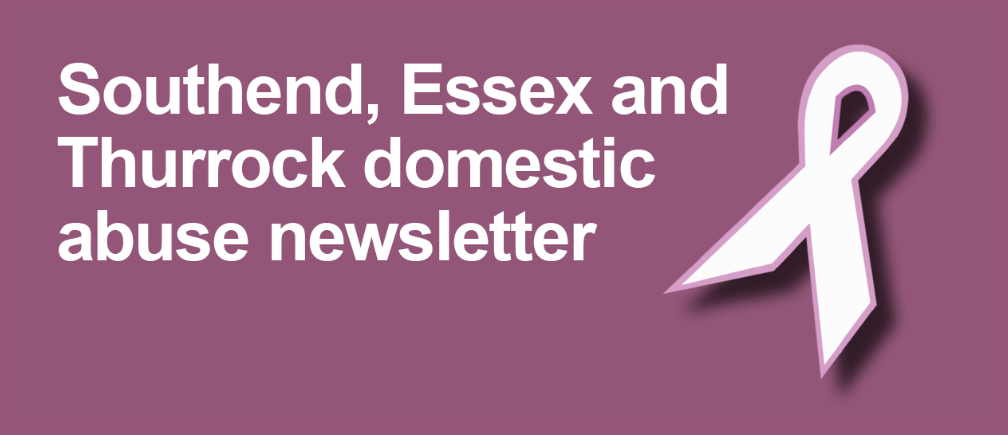 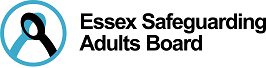 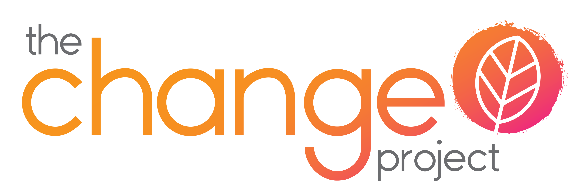 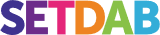 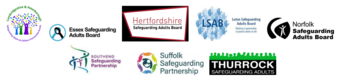 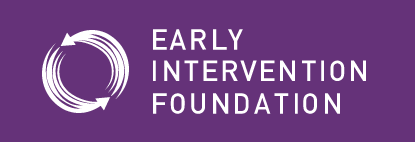 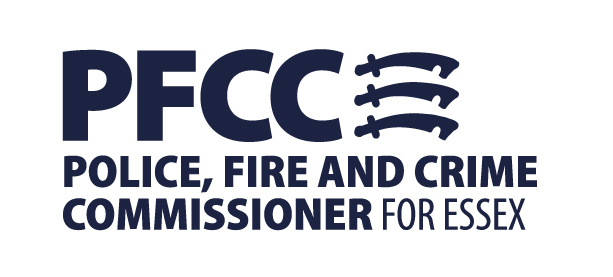 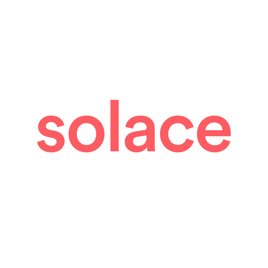 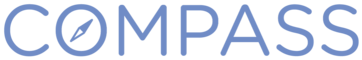 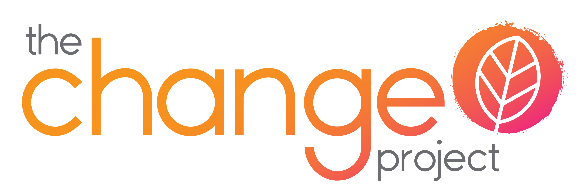 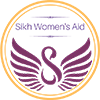 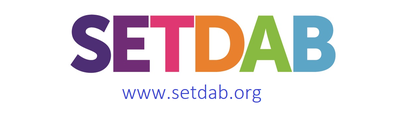 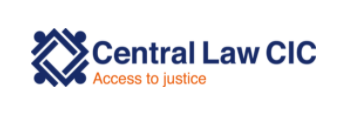 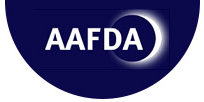 